                                      CURSO VIRTUAL EL ARTE DEL DEBATE 
 FICHA DE INSCRIPCIÓNInformación personalCódigo de estudiante y DNI: 	                                            Número de pasaporte: 	                           Apellidos y nombres: 	                                                                                                          Fecha de nacimiento: (dd/mm/aa) 	                                  Nacionalidad: 	                        Dirección: 	                                                                                                                        Teléfonos: (fijo y celular) 	                                                             Correos electrónicos: 	                                                             Contacto en caso de emergencia: 	                                               -	Teléfono: 	                                        -	Correo electrónico: 	                                                       Institución a la que desea asistir (marca con una X).Información académicaFacultad:  	                                      Último ciclo (nivel de estudios) cursado:  	                                  Promedio ponderado acumulado: 	     Idiomas (no incluir idioma materno; especificar nivel: excelente, muy bueno, bueno, regular).Diploma o certificado de acreditación de conocimiento de idioma extranjero (si aplica):Firma: 		Fecha:		                                                     Universidad de Lima                                                                    Dirección de Cooperación Externa e Internacionalización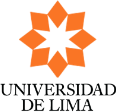    CURSO VIRTUAL    EL ARTE DEL DEBATE Código: CE-R-07  Fecha: 5 de julio de 2024 Versión: N.° 2PROCESO: COOPERACIÓN EXTERNAPROCESO: COOPERACIÓN EXTERNAPROCESO: COOPERACIÓN EXTERNAColombiaUniversidad de Bogotá Jorge Tadeo LozanoIdiomaOralLecturaEscrituraCertificadoAñoCertificadoAñoTOEFLIELTSOTRO:OTRO:OTRO: